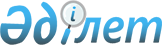 О признании утратившим силу решения Шалкарского районного маслихата от 30 января 2018 года № 173 "Об утверждении плана по управлению пастбищами и их использованию по Шалкарскому району на 2018-2019 годы"Решение маслихата Шалкарского района Актюбинской области от 19 октября 2018 года № 260. Зарегистрировано Управлением юстиции Шалкарского района Департамента юстиции Актюбинской области 29 октября 2018 года № 3-13-210
      В соответствии со статьей 7 Закона Республики Казахстан от 23 января 2001 года "О местном государственном управлении и самоуправлении в Республике Казахстан" и статьей 27 Закона Республики Казахстан от 6 апреля 2016 года "О правовых актах", Шалкарский районный маслихат РЕШИЛ:
      1. Признать утратившим силу решение Шалкарского районного маслихата от 30 января 2018 года № 173 "Об утверждении плана по управлению пастбищами и их использованию по Шалкарскому району на 2018-2019 годы" (зарегистрированное в реестре государственной регистрации нормативных правовых актов № 3-13-175, опубликованное 15 февраля 2018 года в газете "Шалқар").
      2. Государственному учреждению "Аппарат Шалкарского районного маслихата" в установленном законодательством порядке обеспечить:
      1) государственную регистрацию настоящего решения в управлении юстиции Шалкарского района Актюбинской области;
      2) направление настоящего решения на официальное опубликование в периодических печатных изданиях и Эталонном контрольном банке нормативных правовых актов Республики Казахстан;
      3) размещение настоящего решения на интернет – ресурсе Шалкарского районного маслихата.
      3. Настоящее решение вводится в действие со дня его первого официального опубликования.
					© 2012. РГП на ПХВ «Институт законодательства и правовой информации Республики Казахстан» Министерства юстиции Республики Казахстан
				
      Председатель сессии Шалкарского 
районного маслихата 

Ж. Сейтмағанбетова

      Секретарь Шалкарского 
районного маслихата 

С. Бигеев
